Publicado en Granada el 25/07/2017 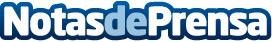 Euroinnova presenta su curso de entrenador personal, ahora con carné federado de regaloEuroinnova Formación, centro de referencia en formación online a nivel nacional, acaba de publicar un nuevo curso de entrenador personal online acreditado por la Federación Europea de Fitness y Pilates. Datos de contacto:Jose Sanjuan Nota de prensa publicada en: https://www.notasdeprensa.es/euroinnova-presenta-su-curso-de-entrenador Categorias: Otros deportes Fitness Cursos http://www.notasdeprensa.es